АДМИНИСТРАЦИЯ МИХАЙЛОВСКОГО МУНИЦИПАЛЬНОГО РАЙОНА ПРИМОРСКОГО КРАЯ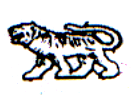 П О С Т А Н О В Л Е Н И Е ______________                          с. Михайловка                       №___________О внесении изменений в постановление администрации Михайловского муниципального района от 18.10.2012 г. № 1011-па «Об утверждении административного регламента по предоставлению муниципальной услуги «Прием заявлений, постановка на учёт и зачисление детей в образовательные учреждения, реализующие основную образовательную программу дошкольного образования (детские сады)», на территории Михайловского муниципального района	 В соответствии с распоряжением Правительства Российской Федерации от 17.12.2009г. № 1193-р «Сводный перечень первоочередных государственных и муниципальных услуг, предоставляемых в электронном виде» с изменениями, внесенными в него распоряжением Правительства РФ от 7.09.2010г. № 1506-р «О внесении изменений в распоряжение Правительства РФ от 17.12.2009г. № 1993-р», распоряжением Правительства Российской Федерации от 24.04.2011г. № 729-р «Об утверждении перечня услуг, оказываемых государственными и муниципальными учреждениями и другими организациями, в которых размещается государственное задание (заказ) или муниципальное задание (заказ), подлежащих включению в реестры государственных или муниципальных услуг и предоставляемых в электронной форме», Федеральным Законом от 6.10.2003г. № 131-ФЗ «Об общих принципах организации местного самоуправления в Российской Федерации» Указом Президента Российской Федерации от 07 мая . № 601 «Об основных направлениях совершенствования системы государственного управления» , Уставом Михайловского муниципального района, администрации Михайловского муниципального районаПОСТАНОВЛЯЕТ: 1. Внести  в административный регламент по предоставлению муниципальной услуги «Прием заявлений, постановка на учёт и зачисление детей в образовательные учреждения, реализующие основную образовательную программу дошкольного образования (детские сады)», на территории Михайловского муниципального района» утвержденный постановлением администрации Михайловского муниципального района от 18.10.2012 г. № 1011» следующие изменения :1.1.В разделе 2 в пункте 2.10 слова «30 минут» заменить словами «не более 15 минут»2. Управлению культуры и внутренней политики (Андрущенко) опубликовать настоящее постановление в общественно-политической газете «Вперед».3. Муниципальному казённому учреждению «Управление хозяйственного обеспечения администрации Михайловского муниципального района» (Шевченко) разместить настоящее постановление на сайте администрации Михайловского муниципального района.	4.  Контроль за исполнением настоящего постановления возложить на и.о заместителя главы администрации муниципального района Н.В Андрущенко. Глава Михайловского муниципального районаГлава администрации района	 				        А.И. Чеботков